January 14, 2019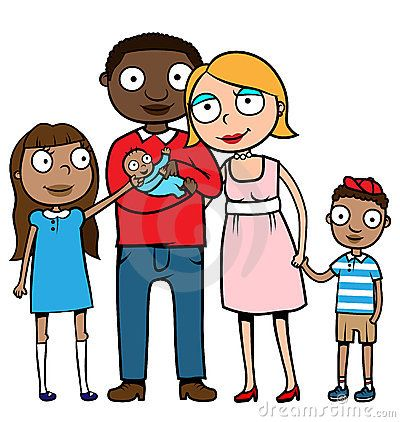 Dear Parents,We are looking to celebrate YOU during our annual Catholic School Week events this year.  We are so grateful for your sacrifice to send your child to Holy Cross, and we feel you should be appreciated.  In order to highlight our families here at school, we are asking for one 4 x 6 Family Picture.We are asking that all pictures be sent in by next Tuesday, January 22nd.  Please send your photo in a marked envelope with the bottom of this form, so you can be included in our display.Thank you in advance for your cooperation.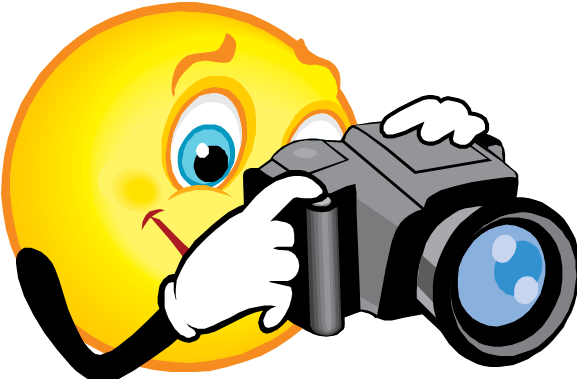 					Gratefully,		Catholic Schools Week Committee--------------------------------------------------------------------------Family Name _______________________________________________